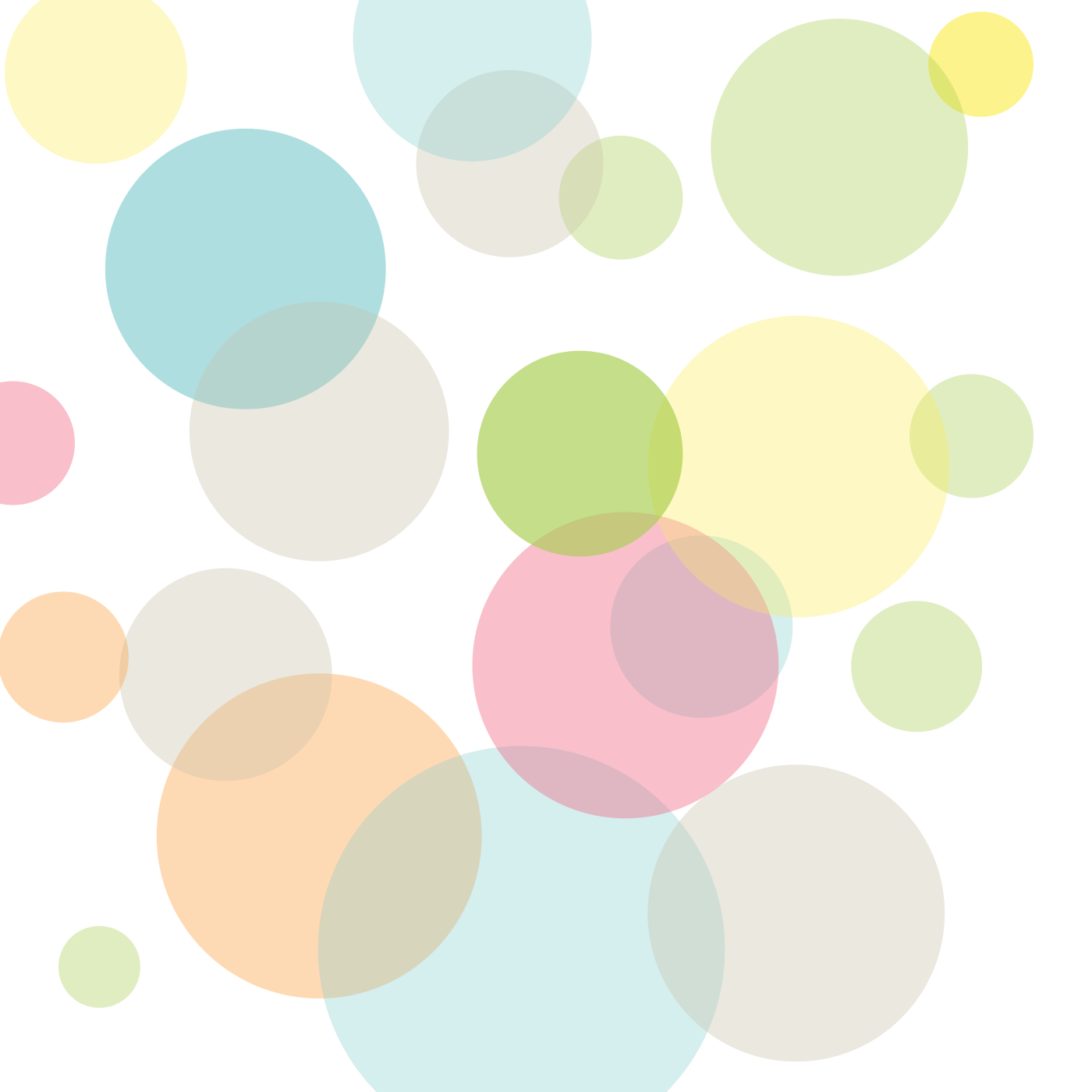 Управление общего и дошкольного образованияАдминистрации города НорильскаМБУ «Методический центр»«Игровые сеансы с психологом детей раннего возрастав период адаптации к условиям ДОУ»/из опыта работы педагога-психолога МАДОУ «ДС № 81 «Конек - Горбунок»Микеевой Ирины Ивановны/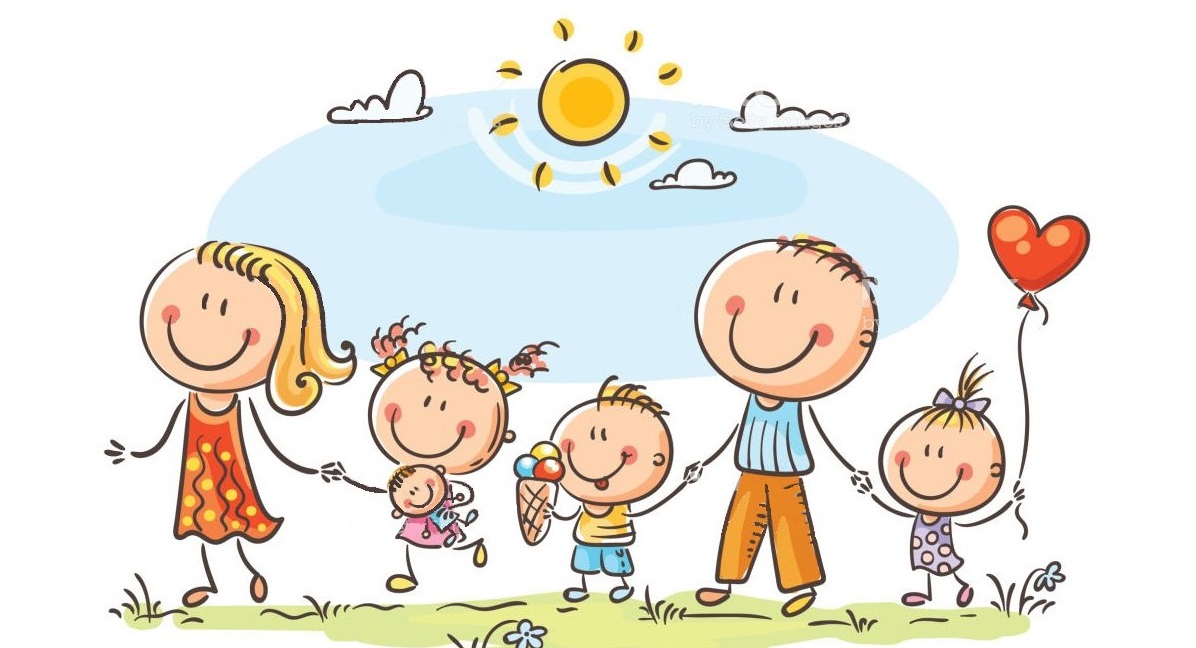 Норильск, 2023АннотацияМикеева И.И. является педагогом психологом дошкольного образовательного учреждения, уделяет особое внимание развитию и сопровождению детей раннего возраста. В данном материале представлены  конспекты 12 игровых сеансов  педагога-психолога с детьми раннего возраста, проживающих период адаптации к новым условиям. Конспекты были разработаны и  апробированы в течение пяти лет. Результаты работы транслировались среди коллег на городском методическом объединении педагогов-психологов и учителей дефектологов города и на федеральном уровне «Взаимообучение городов. Москва» в 2023 году. Три  конспекта вошли в сборник методических рекомендаций для педагогов-психологов по работе с детьми раннего возраста в период адаптации к условиям ДОУ в 2023г. Материал рекомендован педагогам  и психологам дошкольных образовательных учреждений, работающим с детьми раннего возраста.Методист МБУ «Методический центр» С.В. Литвяк © Муниципальное бюджетное учреждение «Методический центр»г. Норильск,  ул. Кирова,  д.20А,  т.238850                                       Микеева  Ирина ИвановнаОбразование: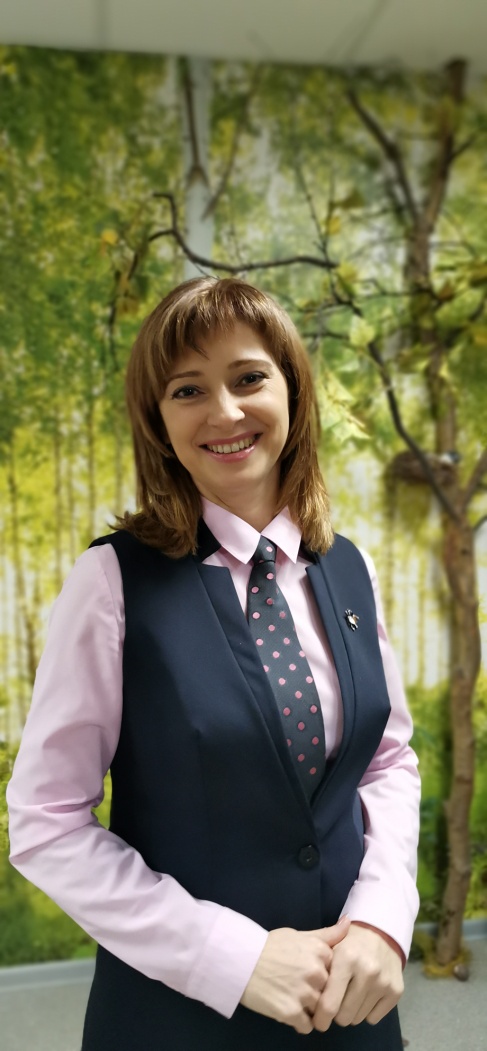 Норильское педагогическое училище, квалификация «Учитель начальных классов», 1991г.Московский городской педагогический университет психологии, квалификация «Практический психолог», 1997г.;Ленинградский государственный университет им. А.С. Пушкина, квалификация «Менеджер государственного и муниципального управления», 2011г. Пермский АНО Образовательный центр «Каменный город» квалификация «Учитель-логопед», «Учитель-дефектолог», 2019г.Стаж, категория: - педагогической работы 32 года, в должности педагога-психолога 22 года, - высшая квалификационная категория.Награды:Грамота Начальника Управления общего и дошкольного образования г. Норильска, 2007г.Благодарственное письмо Заместителя Главы города Норильска по району Талнах - Главы администрации района Талнах, 2007г.Благодарственное письмо Главы г.Норильска, 2010г.Благодарственное письмо Министра образования и науки Красноярского края, 2010г.Благодарственное письмо Начальника Управления общего и дошкольного образования г. Норильска, 2011г.Почётная Грамота Министерства образования и науки РФ, 2012г.;звание «Ветеран труда РФ», 2014г.Благодарственное письмо директора МБУ «Методический центр» г. Норильск, 2015, 2017, 2021г.Благодарственное письмо директора Департамента образования и науки г. Москвы, ГАОУДПО «Взаимообучение городов. Москва», 2023г.Практический опыт работы Ирины Ивановны неоднократно применялся в разработке методических рекомендаций для  педагогов-психологов города Норильска,   транслировался на городском, краевом и федеральном уровне.Она является финалистом регионального этапа конкурса профессионального мастерства «Педагог-психолог года - 2022», автор публикаций в профессиональных периодических изданиях.Введение. Психолог в группе раннего возраста. Первые дни. идеале, заботливые родители знакомятся с психологом сада ещё до появления самого ребёнка в группе. Ведь поговорить о том, как легче зайти в новый для всех членов семьи, а в особенности для малыша период жизни, очень важно заранее. Обговорить количество часов пребывания в первые и последующие дни, когда оставить на дневной сон, как относиться к возникающим трудностям с приёмом пищи, горшком, расставанием с родителям. Но в практике жизни, чаще бывает не так. Чтобы адаптация ребёнка к новым условиям детского сада проходила максимально безболезненно, психолог должен помочь максимально сконцентрировать усилия окружающих ребёнка взрослых -  родителей, педагогов, специалистов.  В первый день появления в группе малыша психолог, как правило, приходит для первого визуального наблюдения и фиксирует для себя первые реакции ребёнка на происходящее.  Происходит знакомство с родителями. Им, как никогда, требуется поддержка и участие в этот период. Озвучиваются признаки успешной адаптации и возможные трудности (в зависимости от подготовленности к саду ребёнка). Необходимо выдать буклет по данной тематике, чтобы дома можно было ещё раз прочесть и проанализировать информацию.А что же происходит в группе, где новые дети приходят и приходят, и у каждого идет свой период адаптации к новым условиям? Хорошо, если педагог группы уже опытный специалист. Психологу достаточно сверяться с ним в своих наблюдениях за ребёнком, и о подходящих стратегиях в работе. А вот молодому педагогу, возможно, будет нужна практическая помощь психолога: демонстрация взаимодействия с группой малышей и индивидуальное взаимодействие к каким – либо ребёнком. Для этого, психолог обязательно проводит встречи с детьми (игровые сеансы) совместно с педагогом. Периодичность этих встреч определяет сам психолог. А так же он продумывает их тематику и длительность. В этом он опирается на знание возрастных особенностей и потребностей детей данного возраста. Встречи должны быть систематичными, сложность материала постепенно возрастать, необходимо использовать музыкальный материал и двигательные активности – всё, что поможет снять напряжение, поможет отвлечь ребёнка от грустных мыслей, развить необходимые навыки коммуникации, игры, совместного проживания эмоций.Фоном должна идти и рекомендательная работа психолога с родителями и педагогами по имеющимся затруднениям. Игровые сеансы с психологом детей раннего возраста в период адаптации к условиям ДОУЦель адаптационных встреч: поддержание равновесия организма и среды в новых для ребёнка условиях, развитие умения находить положительные моменты в общении со сверстниками, формировать доверие к взрослому.Использование материала в работе:Так как в группу дети чаще поступают не одновременно, понравившиеся встречи с психологом могут дублироваться необходимое количество раз (занятие по выбору). Это даёт возможность прежним детям закрепить знакомый материал, а у новичков есть возможность поучиться у них взаимодействию.	Во время работы воспитатель помогает детям, выступает как образец показа вместе с психологом, при необходимости, произносит вслух имена детей. Количество встреч определяется необходимостью в них и зависит от степени адаптации детей в группе, опыта работы воспитателя и психолога.Тематический план игровых сеансов.Сеанс 1: «Игра в колокольчик».ЗАДАЧИ:-  развивать память (имена сверстников);- стимулировать ощущение принадлежности к группе;- вызывать желание взаимодействовать в группе сверстников;ОБОРУДОВАНИЕ:  музыкальный колокольчик.ХОД:В гости к ребятам приходит психолог, приветствует и представляется  детям. Демонстрирует, принесённый колокольчик. Предлагает вместе поиграть.П: - А вы хотите позвенеть в колокольчик? Предлагает детям встать в круг и начинается игра. Психолог поёт и звенит в колокольчик, передавая его по кругу детям и показывая пример:Колокольчик мой звенит,Громко-громко говорит:«Поиграй, поиграй -Соседу (имя) передай!»Каждый ребёнок звенит в колокольчик, а ребята ему хлопают. Передаёт колокольчик соседу, называя его имя. Игра продолжается по кругу, пока колокольчик не дойдёт до ведущего. Воспитатель при необходимости помогает детям, подсказывая имена.П: Молодцы ребята! А у вас в группе есть колокольчик? (так предмет колокольчик вводится в группу и воспитатель использует его в воспитательных моментах и в копилке совместных игр).Психолог прощается с ребятами.Сеанс 2: «Гуляем вместе».ЗАДАЧИ:- привлекать детей ходить группой за взрослым в разных направлениях;- стимулировать ощущение принадлежности к группе;- вызывать желание взаимодействовать в группе сверстников;ОБОРУДОВАНИЕ: две игрушки (собака и кошка)ХОД:		В гости к ребятам приходит психолог, приносит волшебный мешочек (корзинку). В мешочке игрушки (собачка и кошечка). Проводится небольшая беседа:П: - Кто это? Как разговаривает? Собачка и кошечка очень любят деток, и пришли к вам поиграть. Давайте покажем им,  какие мы дружные ребята и как умеем ходить вместе!	Игрушки ставят в двух разных местах. Дети окружают психолога, который вместе с ними идёт в гости к собачке, потом к кошке, хором повторяя песенку. Воспитатель проделывает те же действия, приглашая всех детей в игру. Психолог поёт:Топ-топ! Топ-топ! Вместе дружно мы идём.Топ-топ! Топ-топ! Вместе дружно мы идём. Топ-топ! Топ-топ! Хором песенку поём!Игра о повторяется  несколько раз, пока у детей есть интерес «ходить дружно в гости».П: - Отлично мы ходили в гости! Вам понравилось? Собачка и кошечка прощаются с ребятами.Сеанс 3:  «Молоточки».ЗАДАЧИ:-  развивать моторную память (движения);- стимулировать ощущение принадлежности к группе;- вызывать желание подражать взрослому, выполняя действия под музыку;ОБОРУДОВАНИЕ: свистулька - молоточек в «волшебном мешочке».ХОД:В гости к ребятам приходит психолог, приносит «волшебный мешочек». Даёт потрогать мешочек детям и предлагает угадать, что в нём? Медленно открывает мешочек и показывает Молоточек, способ действия с ним. Предлагает детям сжать кулачки, имитируя молоточки. Включает аудио-сопровождение «Молоточки» к действиям. Игру нужно повторить дважды.Кулачок на кулачок – постучали чок да чок!Молоточки тук-тук, по гвоздочкам стук-стук… П: Вот какие хорошие помощники !Психолог прощается с ребятами.Сеанс 4: «Играем в мяч».ЗАДАЧИ:-  развивать память (названия цветов);- стимулировать ощущение принадлежности к группе;- вызывать желание взаимодействовать в группе сверстников;ОБОРУДОВАНИЕ: резиновый мяч и корзинка разноцветных пластиковых мячиков.ХОД:Психолог приходит в гости. Предлагает поиграть в мяч. Отбивает мяч об пол со словами:Мой весёлый звонкий мяч,Ты куда помчался вскачь?Жёлтый, красный, голубой –Не угнаться за тобой!П: - А у вас в группе есть мячики? А где?Дети показывают корзину с разноцветными пластиковыми мячами. Психолог в игре высыпает корзину с разноцветными мячиками на пол, а ребята должны их собрать и бросить в корзину (если могут, называют цвет, если нет – цвет называет взрослый).Игра повторяется несколько раз.П: Молодцы ребята!Психолог прощается с ребятами.Сеанс 5: «Птичка».ЗАДАЧИ:-  развивать память (имена сверстников);- стимулировать ощущение принадлежности к группе;- вызывать желание взаимодействовать в группе сверстников;ОБОРУДОВАНИЕ: игрушка-балансир Птичка. Аудио игра  «Птицы-пальчики».ХОД:В гости к ребятам приходит психолог, приносит игрушку-балансир «Птичка». Демонстрирует, как птичка на пальчике держится, не падает от движений руки в разные стороны. Предлагает детям познакомиться с птичкой.П: - К кому Птичка опустится на пальчик?» (ребёнок называет своё имя, Птичка ласково здоровается с ребёнком, к которому сел на пальчик.)П: - А теперь давайте превратим наши пальчики в крылья, как у Птички и полетаем… Включает аудио-сопровождение «Птицы-пальчики» к действиям. Игру нужно повторить дважды. Птицы-пальчики летят, то вперёд, а то назад.Что за птицы – назови? Это пальчики мои!Вверх взлетели высоко, полетели далеко.Вот уже над головой, не пора ли вам домой?Птицы возвращались, плавно опускались…Прилетели – сели. Кушать захотели.Просо поклевали – видно, что устали.Пальцы отдыхают. Больше не летают.П: - Красивые у вас птицы получились! Психолог прощается с ребятами.Сеанс 6: «Вертушки».ЗАДАЧИ- развивать моторику рук;- стимулировать ощущение принадлежности к группе;- учить повторять движения за взрослым под музыку;ОБОРУДОВАНИЕ: конструктор - вертушки по количеству детей (или крутящиеся волчки)ХОД:В гости к ребятам приходит психолог, приносит волшебную коробочку с конструктором вертушками. Раздаёт ребятам, привлекая всех к игре. Они тренируются, раскручивая  вертушки по полу.- «Молодцы, как у вас хорошо получается!»- «А теперь давайте под музыку повертим нашими кулачками, покажем, как крутятся вертушки» Включает аудио-сопровождение «Вертушки» к действиям. Игру нужно повторить дважды. В кулачок согнули пальцы рук, Вертим дети плавно вправо круг, Влево круг теперь вертеть начни, Пальцы разожми и отдохни…П: -  Отличные у вас пальчики –вертушки, ребята!Психолог прощается с ребятами.Сеанс 7: «Ёжик».ЗАДАЧИ: -снимать мышечное напряжение;-способствовать проявлению доброжелательного внимания друг к другу;-развивать внимание, зрительное и тактильное восприятие, моторную ловкость;ОБОРУДОВАНИЕ: резиновые массажные шарики, контур Ёжик на листе, игрушка Ёжик.ХОД:В гости к ребятам приходит психолог, приносит картинку-контур ежа, игрушку Ёж, массажные шарики.П: - Кто это, ребята? (Дети узнают на силуэте ёжика.) - А какой у нас Ёжик: добрый или сердитый?Психолог просит ребят показать мимикой, как выглядит сердитый и добрый Ёжик, как он издаёт звук «пых-пых-пых». Ёжик предлагает его погладить. Психолог раздаёт массажные мячики детям и предлагает повторить за ним со словами:Гладь мои ладошки Ёж-ёж-ёж,Ты – колючий, ёжик, ну и что ж!Я хочу тебя погладить Ёж,И давай с тобой дружить, милый Ёж!По головке побежал пых-пых-пых,И на плечико присел пых-пых-пых,По коленкам поскакал пых-пых-пых,На животик он попал пых-пых-пых..П: - Теперь у вас есть новый друг - Ёжик!Психолог прощается с ребятами.Сеанс 8: «Пузыри».ЗАДАЧИ: - создать условия для сплочения группы, хорошего настроения детей;- развивать моторную координацию;
- снимать мышечное напряжение;ОБОРУДОВАНИЕ: мыльные пузыри, паллеты-пузырьки (обёрточный материал).ХОД:В гости к ребятам приходит психолог, приносит мыльные пузыри и предлагает их подуть под весёлую музыку. Пузыри летают, лопаются, дети их ловят ладошками.П: - А давайте, ребята сделаем свой, большой пузырь?Дети встают в круг, держась за руки со словами игры:Раздувайся пузырьРаздувайся большойДа не ло –пай- ся!(ФУУУУ - лопнул)П:- А я вам принесла ещё маленькие пузыри. (лопать пальчиками на плёнке). Ребята садятся на ковре и пальчиками лопают пузыри, радуясь, у кого получается. Необходима помощь взрослых  для тех, у кого не получается.П: - вы отлично справляетесь, ребята!Психолог прощается с ребятами.Сеанс 9: «Бабочки».ЗАДАЧИ: - способствовать снятию мышечного напряжения, двигательных автоматизмов;- поощрять желание подражать действиям взрослого, речевую и двигательную активность, умение взаимодействовать с ровесниками;- учить различать и называть цвета;ОБОРУДОВАНИЕ: бумажные бабочки четырёх цветов (по количеству детей)  и четыре цветка на ножке. Картинка-контур бабочка. Аудио-игра  «Бабочки».ХОД:В гости к ребятам приходит психолог, приносит загадку.П: - Угадайте, ребята, кто сегодня к вам в гости торопится? (показывает контур бабочки). А как летают бабочки? Давайте с вами превратимся в бабочек и полетаем над полянкой?Раздаёт из мешочка каждому свою бабочку. Включает аудио-сопровождение «Бабочки» к действиям. Дети с бабочкой в руках показывают движения под музыку. Игру нужно повторить дважды. А мы бабочки-мотыльки, крылья тонкие так легки..По утрам на луга летим, там цветочный нектар едим…День в заботах проводим мы, ночью сладкие видим сны..П: - Очень красивая полянка с бабочками у нас получилась! Давайте посадим каждую бабочку на цветочек такого же цвета? Дети прикрепляют бабочек к соответствующим цветам.Психолог благодарит детей и прощается с ними, торопясь еще показать бабочек другим ребятам.Сеанс 10: «Карусель».ЗАДАЧИ: - создать условия для снятия барьеров общения, снижения личностной тревожности;
- развивать воображение, речь, слухоречевое внимание;
- формировать навыки совместной
работы в группе;- учить повторять движения и слова за взрослым в темпе игры;ОБОРУДОВАНИЕ: зонтик с лентами (карусель).ХОД:В гости к ребятам приходит психолог, приносит красивый зонт с разноцветными лентами, демонстрирует его красоту и манипуляции с ним. Дети рассматривают его, ощупывают, называют цвета.Психолог предлагает детям взяться каждому за ленточку и начать двигаться по кругу, приговаривая слова игры:Еле-еле, еле-еле,Завертелись карусели.А потоп, потом, потом,Всё бегом, бегом, бегом…Тише-тише, не спешите,Карусель остановите.Раз-два-раз-два, вот и кончилась игра!П: - Накатались??? Повторить игру несколько раз, по желанию детей.Психолог прощается с ребятами.Сеанс 11: «Зайчик».ЗАДАЧИ: - создать условия для развития нравственных качеств: отзывчивости, дружелюбия, сопереживания
- развивать внимание, тактильное восприятие, мелкую моторику- стимулировать ощущение принадлежности к группе;- учить повторять текст и движение движения за взрослымОБОРУДОВАНИЕ: игрушка зайчик, бумага тонкая.ХОД:В гости к ребятам приходит психолог, приводит Зайчика «с улицы». Он дрожит от страха, бедняжка. П: - А кого так напугался Зайчик? Поможем ему?Предлагает детям сделать большой сугроб для Зайчика, чтоб он спрятался от Волка. П: - А как же нам сделать снег? Может из бумаги? Посмотрите, как я буду делать снежинки..Дети берут обрывки бумаги и рвут бумагу на мелкие части и получается сугроб. Спрятали Зайку.Заяц: «Спасибо, ребята! Волк меня не найдёт…»Психолог предлагает подвигаться как зайчики ребятам. Подвижная игра: «Зайка маленький сидит»:Зайка маленький сидит и ушами шевелит.Зайке холодно сидеть, надо лапочки погреть..Зайке холодно стоять, надо Зайке поскакать…Кто-то Зайку напугал!... зайка прыг, и ускакал!П: - Молодцы ребята, что Зайчику помогли . Психолог прощается с ребятами и уносит Зайчика на «улицу», дети с ним прощаются.Сеанс 12: «Зимние забавы» ЗАДАЧИ: - развивать внимание, мышление, воображение, речь- снимать мышечное напряжение;-способствовать развитию коммуникативных навыков: учить устанавливать зрительный контакт в процессе совместной игры;ОБОРУДОВАНИЕ: корзина со снежками.ХОД:В гости к ребятам приходит психолог, приносит корзину со снежками. Спрашивает о зимних забавах, любят ли они лепить снежки. Движениями рук показывают, как надо лепить снежки. Предлагает отправиться на прогулку. Одеть образно шапку, куртку, штаны, сапоги, варежки и под аудио сопровождение поиграть в игру «Снежки». Психолог бросает из корзины на пол снежки. Дети берут снежок и имитируют его лепку.Игра повторяется несколько раз. В горсть большую снега взяли, и лепить комочки стали,Снег сильней в руках сожмём и в снежки играть начнём!Бросай!!! (кидают друг в друга )П: - Ух, погуляли хорошо!Психолог прощается с ребятами.Заключение.Адаптация пройдет успешнее, если родители будут активно включены в процессы, происходящие в группе. Психолог может помочь объединению родителей и педагогов.Очень важно это сделать с самого начала, с раннего возраста, чтобы родитель вместе с ребёнком проходил и проживал все стадии его личностного роста и развития. В этом могут помочь интересные формы работы с семьями, пример взаимодействий взрослых и детей, которые уже показали свою практическую значимость в саду. Например: - общее родительское собрание с приглашением всех специалистов и администрации сада и дальнейшая экскурсия по саду;- психологические практикумы для родителей;- день «Родителя - заместителя», приуроченный ко дню Дошкольного работника;- формирование Портфолио воспитанника, как начало летописи дошкольного детства;- личные фотоальбомы семей в группе «Моя семья»;- уголки  «Приветствия» в приёмных и уголки «Психологической разгрузки» в группах;- атрибуты игр, сделанные руками творческих родителей;- музыкально-двигательные активности; - центр слушания УНТ «Лукоморье» (у каждого в саду своё такое место); Литература: Г.А. Широкова «Общение для дошкольников»Ю.А. Афонькина «Психолого-педагогическое сопровождение в       ДОУ развитие ребёнка раннего возраста»Аудиозапись:  Л. Яртова «Пальчиковая гимнастика».Тема занятия, датаЦели и задачиИнвентарь Занятие 1«Игра в колокольчик»Создать условия для снятия барьеров общения, снижения личностной тревожности.
Развивать паять, активность.Колокольчик.Занятие 2 «Гуляем вместе»Формировать доверительное отношение к взрослым, способствовать снижению тревожности и психо- мышечного напряжения.
Поощрять желание подражать действиям взрослого, речевую и двигательную активностьДве мягкие игрушкиЗанятие 3 «Молоточки»Формировать доверительное отношение к взрослым, способствовать снижению тревожности и психо-мышечного напряжения. Развивать память (движения), стимулировать ощущение принадлежности к группе, вызывать желание подражать взрослому, выполняя действия       под музыку.Свистулька - молоточек в «волшебном мешочке»Занятие 4 «Играем в мяч» Формировать доверительное отношение к взрослым, способствовать снижению тревожности и психо- мышечного напряжения. Развивать память (названия цветов), стимулировать ощущение принадлежности к группе, вызывать желание взаимодействовать в группе сверстников.Резиновый мяч и корзинка разноцветных пластиковых мячиков.Занятие 5 «Птичка»Поощрять проявления личностной активности и инициативности у детей, развивать слухоречевое внимание, умение повторять стихи за взрослым.Игрушка птичка - балансирЗанятие 6«Вертушки»Способствовать снятию мышечного напряжения, двигательных автоматизмов.Поощрять желание подражать действиям взрослого, речевую и двигательную активность.Конструктор - вертушки (или похожие по функции волчки)Занятие 7«Ёжики»Снимать мышечное напряжение. Способствовать проявлению доброжелательного внимания друг к другу.
Развивать внимание, тактильное
восприятие и моторную координацию.Игрушка Ёжик, картинка-контур ежа, массажные мячикиЗанятие 8«Пузыри»Создать условия для сплочения группы, формировать положительный образ педагога.
Развивать моторную координацию.
Снимать мышечное напряжение.Мыльные пузыри,  пузырчатая плёнка обёрточная.Занятие 9 «Бабочки»Способствовать снятию мышечного напряжения, двигательных автоматизмов.Поощрять желание подражать действиям взрослого, речевую и двигательную активность, умение взаимодействовать с ровесниками.Бабочки из бумаги по количеству детей и цветочки.Занятие10 «Карусель»Создать условия для снятия барьеров общения, снижения личностной тревожности.
Развивать воображение, речь, слухоречевое внимание.
Формировать навыки совместной
работы в группе.Зонтик с разноцветными лентами (Карусель)Занятие 11 «Зайчик»Создать условия для развития нравственных качеств: отзывчивости, дружелюбия, сопереживания.
Развивать внимание, тактильное
восприятие , мелкую моторику.Игрушка Зайчик, Ёлочка, бумага для разрывания.Занятие 12«Зимние забавы»Развивать внимание, мышление, воображение, речь. Снимать мышечное напряжение. Способствовать развитию коммуникативных навыков: учить устанавливать контакт в процессе совместной деятельностиИгрушка Зайчик. Корзина со снежками (мягкие игрушки).